4. 5. – 7. 5. 2020 V pátek 8. 5. je státní svátek, prosím proto o odevzdání úkolů opět ve čtvrtek, 7. 5. mezi 12:00 a 15:00 hod.  ČESKÝ JAZYKučebnice: str. 108 cv. 3, 4 – přepsat do sešitu růžová slova, i celé článečky (Osamělý pes, Dětský výskot),modré úkoly zodpovědět ústně, cv. 5 doplnit ústněbrožura Poradím si s češtinou (případně nakopírované listy): str. 34 – 35Písanka: str. 22 – 23 (Pozor! Připomínám: za číslicí v datu píšeme tečku, např. 1. ledna, 31. prosince,…)Čtení: Bublinka str. 64-65 (cv. 2 nápověda: citoslovce vyjadřují nálady a pocity mluvčího, označují hlasy a zvuky: Hm, Jé, Hurá, Fuj, Vrr, Brr, Kvak; cv. 5 není povinné, cv. 6 připomínám – na přídavná jména se ptáme Jaký?, na příslovce se ptáme Jak?)vyplňovat čtenářský list a čtenářský deníkTest na www.proskoly.cz:Český jazyk – Pravopis – Vyjmenovaná slova – Vyjmenovaná slova po V (získej alespoň 20 bodů)MATEMATIKAučebnice: str. 125 cv. 7 – napsat do sešitu všechny příklady (děti nemusí příklady rozkládat podle modrého vzoru) + napiš násobky čísel 70 a 80brožura Poradím si s matematikou (případně nakopírované listy): str. 36 – 39Test na www.proskoly.cz:Matematika – Geometrie – Základní pojmy a útvary – Základní pojmy a útvary (zkus získat alespoň 20 bodů)ANGLIČTINAopakovat lekci 17+18: slovíčka, čtení z učebnice, PRACOVNÍ LIST My body (nemusíte si tisknout, přiložím dětem k opraveným sešitům)www.wocabee.app: naučit se nová slovíčka z lekce 24 (+ opakování: balík slovíček My body)PRVOUKAviz sešit do prvoukyVÝTVARNÉ TVOŘENÍ – blíží se Svátek matekMilé děti, nezapomeňte, že druhou květnovou neděli (letos to vychází na 10. května) slaví maminky Den matek! Vymyslete, čím maminku ten den potěšíte. Navíc pro ni můžete vyrobit přáníčko a dovnitř jí napsat svůj vzkaz !Pokud budete chtít vyrobit přáníčko podobné tomu na obrázku, budete potřebovat: bílý papír jako základ přáníbarevné papíry (nebo bílý papír, který libovolně barevně ozdobíte) na výrobu srdíčeknůžkyfixy (případně pastelky, barvy,…) na stonky a na dozdobení srdíčkových květůlepidlostužku (případně provázek) na „svázání“ kytičkyPostup:Bílý papír jako základ přání přehněte na polovinu a natočte tak, aby se dal otvírat jako sešit.Vystřihněte barevná srdíčka (mohou být různé velikosti). Srdíčka fixem dozdobte.Zadní stranu srdíčka natřete uprostřed lepidlem, směrem shora dolů, tak aby kraje srdíčka zůstaly nepolepené. Srdíčka lepte na papír tak, aby vytvořila „kytici“, nepolepené kraje srdíček lehce ohněte vzhůru, aby kytice byla prostorová.Dokreslete stonky a přilepte stužku (nebo provázek) uvázanou na mašličku.  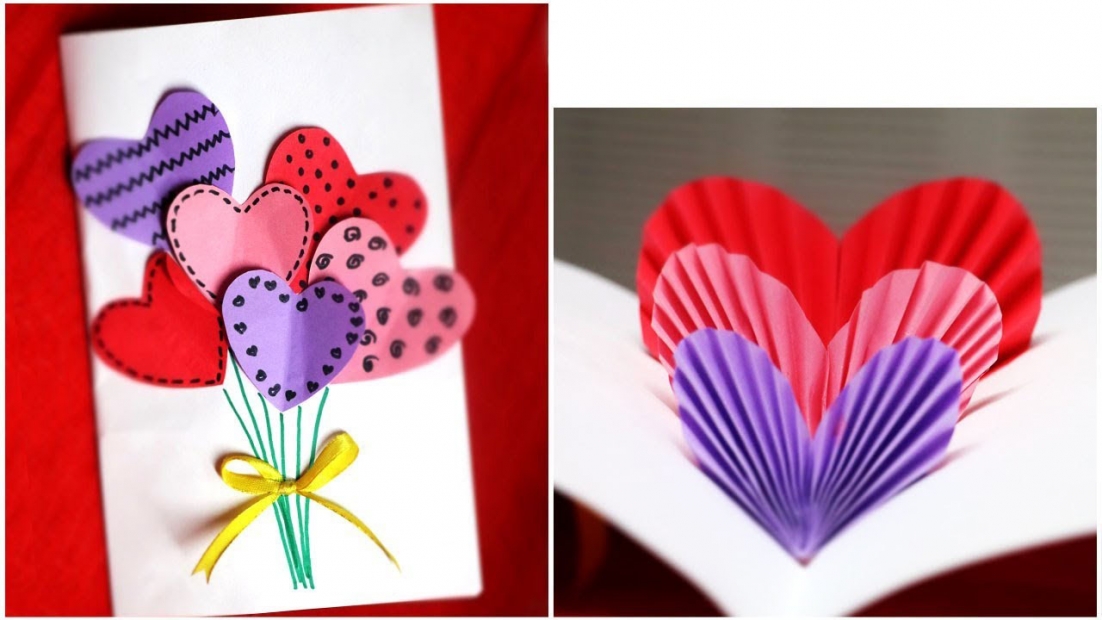 Dovnitř přáníčka nezapomeňte mamince napsat pár milých slov ! Přeji příjemné tvoření!PRACOVNÍ LIST DO ANGLIČTINY „My body“Doplňte do slov chybějící písmena a slova napište anglicky na linky.E__R		___________,		T__E			___________,H__AD		___________,		TUM__Y		___________,H__ND		___________,		AR__			___________,HAI__		___________,		FIN__ER		___________,N__SE		___________,		LE__			___________,NE__K		___________,		__NEE		___________,__OUTH	___________,		SHOUL__ER	___________,E__E		___________,		FOO__		___________.Pomocí rozluštěných slovíček popište na obrázku části těla (slovíčka napište vedle ukazujících čar). 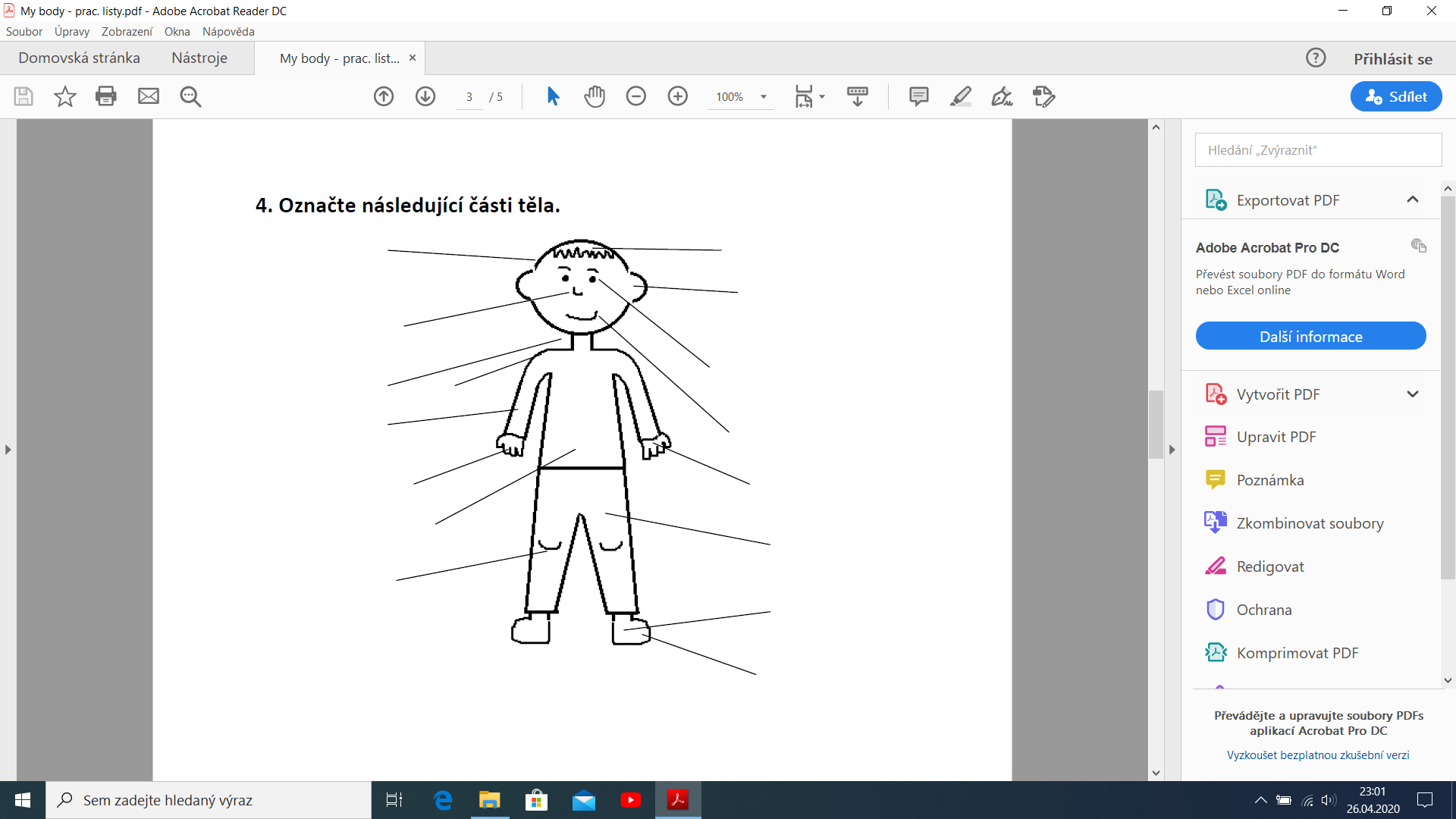 Které části těla nejsou na obrázku popsány? _________________, __________________, ____________________